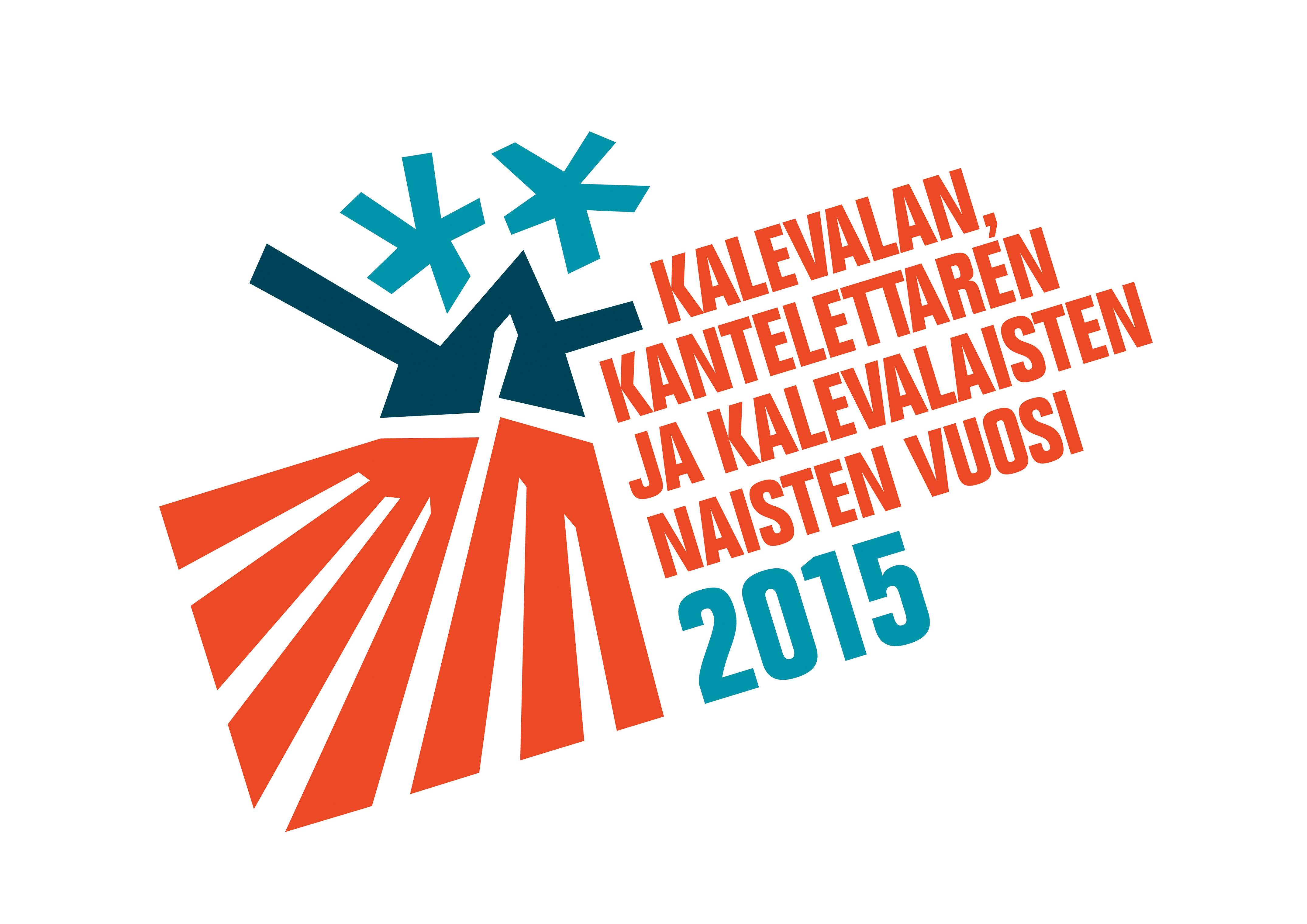 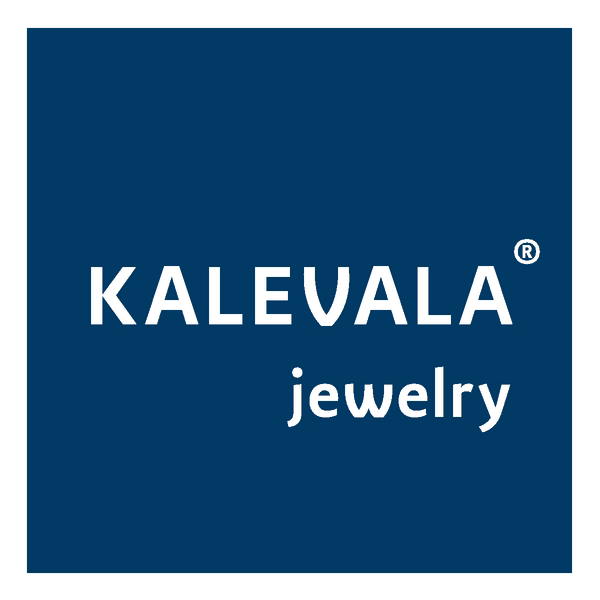 Juhlavuoden korun suunnitelleen kultaseppä Saija Saarelan kuvaus juhlavuoden korustaVÄLKEVälkkeen linjat toistavat rantojemme aaltojen kuluttamien kivien muotoja muistona Kalevalan luomiskertomuksesta ja kantaäitimme, veden emon työstä. Välke juhlistaa Kalevalaisten Naisten liiton 80-vuotista taivalta.Paljon on muuttunut, mutta enemmän pysynyt: kalevalainen nainen. Vaikka särmät ehkä ovatkin aikojen pyörteissä silinneet, on sisin silti muuttumaton.Se on sitkeä ja luja, taitava ja kaunis.


- Kultaseppä Saija SaarelaHelsinki, syyskuu 2014